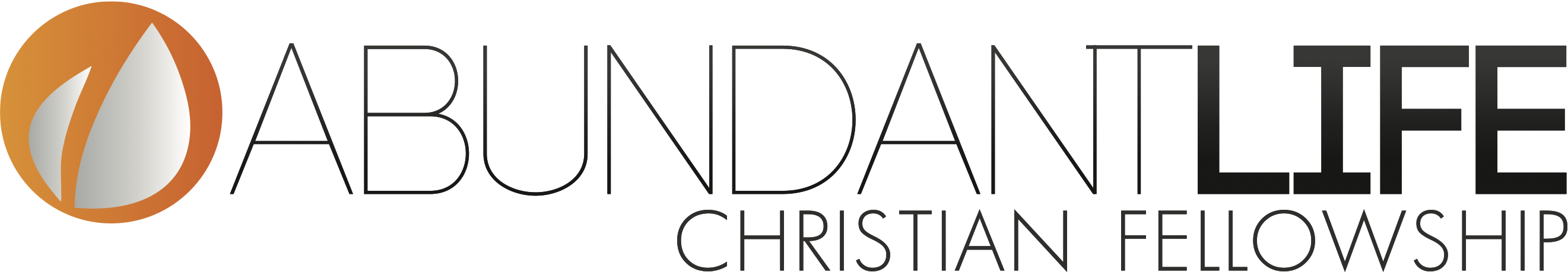 Policies and Procedures For Local Congregation Abundant Life Christian FellowshipAll local churches are recognized as self-governing with the inherent right to sovereignty in the conduct of their own affairs. This local church shall voluntarily enter into full cooperative fellowship with churches of like precious faith associated in the Western District of Ontario district conference and the General Conference of The Pentecostal Assemblies of Canada, with headquarters at Mississauga, Ontario; and shall share in the privileges and assume the responsibilities enjoined by that affiliation.CONSTITUTIONARTICLE 1	NAME:  This local church shall be known as Abundant Life Christian FellowshipARTICLE 2	DEFINITION - LOCAL CHURCH:  A local church desiring to affiliate with The Pentecostal Assemblies of Canada shall:Assume all financial obligations in providing a place of worship and its operation, and adequate salary for its pastor, together with provision for suitable housing and travel reimbursement. Suitable housing shall be understood to mean an adequate dwelling, together with utilities such as heat, water, hydro and telephone or financial provision for such services.Assume responsibility in contributing to the support of the district office or branch conference with which it is affiliated, and to The Pentecostal Assemblies of Canada international missions, Bible colleges, and other responsibilities as may be determined by the General Conference of The Pentecostal Assemblies of Canada.Have properly qualified leadership of sufficient maturity available for selection, and be able to maintain standards of discipline and doctrine over its members.Petition the respective district executive for status as a local church. In order to obtain this status, it is required that a duly called congregational meeting, presided over by the District Superintendent or an appointee(s), be held, in which there shall be:an adoption of the Statement of Fundamental and Essential Truths; andacceptance of the Local Church Constitution and By-Laws, as approved by the General Conference, together with a decision about the required available options; namely, the size of the Pastor’s Council  and the decision concerning who shall be the trustees.2.5	Ensure that a credential holder of The Pentecostal Assemblies of Canada is established as pastor of the local church or one whom the district executive officers of The Pentecostal Assemblies of Canada approve. 2.6	Be duly registered as a charity under the Income Tax Act.ARTICLE 3	PREROGATIVESThis local church shall have the right to govern itself according to the standards of the New Testament Scriptures, "endeavouring to keep the unity of the Spirit in the bond of peace ... till we all come in the unity of the faith, and of the knowledge of the Son of God, unto a perfect man, unto the measure of the stature of the fullness of Christ" (Ephesians 4:3, 13).This local church shall have the right to govern itself according to the General Constitution and By-Laws and district constitutions and by-laws in force by order of General Conference and district conferences. This local church shall have the right to develop policies and procedures which guide its operation as determined by the Pastor’s Council  or the congregation. This local church shall have the right to purchase or acquire by gift, bequest or otherwise, either directly or as trustee, and to own, hold in trust, use, sell, convey, mortgage, lease or otherwise dispose of any real estate or chattels as may be necessary for the furtherance of its purpose; all in accordance with its constitution and by-laws or as the same may be hereafter modified or amended.This local church shall have the right to borrow any sum or sums of money from a lender upon the credit of the local church either by way of overdraft, discount, loan, line of credit or otherwise, and upon such terms as they may think proper and as security for any money so borrowed or as security for any advances, reliabilities heretofore made or incurred or that may hereafter be made or incurred, to hypothecate, mortgage, pledge and give to the lender all or any stock, bonds, debentures, negotiable instruments, in action or other real property of the local church or other assets of the local church as they may see fit, or as may be required by or on behalf of the lender, and it is expressly declared that any security given pursuant to this article may be by way of chattel mortgage or in such other form as the lender may require, or as this local church sees fit.The activities of this local church shall be carried on without purpose of gain for its members, and any profits or other accretions to the organization shall be used solely to promote its objectives, in accordance with its constitution and by-laws or as the same may be hereafter modified or amended.In the event of dissolution or winding up of the organization, all its remaining assets after payment of liabilities shall be distributed to The Pentecostal Assemblies of Canada for its continuing ministries.ARTICLE 4	TENETS OF FAITH:  We believe most assuredly that the Holy Scriptures are God's final revelation and constitute our all-sufficient rule for faith and practice. This local church, by virtue of its affiliation with The Pentecostal Assemblies of Canada, shall accept the Statement of Fundamental and Essential Truths, as approved by The Pentecostal Assemblies of Canada, and which is appended to this constitution.ARTICLE 5	ORDINANCES AND PRACTICESORDINANCESThe ordinance of baptism by immersion in water (Matthew 28:19) shall be administered to all those who have repented of their sins, and have believed on the Lord Jesus Christ to the saving of their souls, and who give clear evidence of their salvation (Romans 6:3-5; Colossians 2:12).The ordinance of the Lord's Supper shall be regularly observed as enjoined in the Scriptures (Luke 22:19-20; 1 Corinthians 11:23-26).5.2	PRACTICES5.2.1	Dedication of children5.2.2	Prayer for the baptism with the Holy Spirit5.2.3	Prayer for the sick5.2.4	Christian marriage (as defined by the Statement of Fundamental and Essential Truths of The Pentecostal Assemblies of Canada) Christian burial of the deadARTICLE 6	MEMBERSHIP6.1	Persons desiring to become members of this local church shall give credible profession of faith in the Lord Jesus Christ as Saviour. They shall give evidence of compliance with the biblical standard of Christian practice and manifest spiritual growth by giving evidence of the fruit of the Spirit: "love, joy, peace, patience, kindness, goodness, faithfulness, gentleness and self-control" (Galatians 5:22,23 NIV).They shall refrain from "acts of the sinful nature: sexual immorality, impurity and debauchery, idolatry and witchcraft; hatred, discord, jealousy, fits of rage, selfish ambition, dissensions, factions and envy; drunkenness, orgies, and the like" (Galatians 5:19-21 NIV). Sexual immorality shall be interpreted to mean common-law marital relationships, pre-marital and extra-marital sexual relationships (1 Corinthians 6:15-18; 7:1-2; 1 Thessalonians 4:3-8; Hebrews 13:4), and all forms of homosexual activity, along with other practices deemed inexcusable for Christian conduct, and which place a person under God's judgment (Romans 1:26-2:11).	They shall indicate a desire to live in harmony with this body of believers, shall accept the doctrinal standards as set forth in the Statement of Fundamental and Essential Truths, and shall be regular financial supporters of this local church.Membership shall consist of the following:Regular Members.  Persons 18 years of age and over who fulfil the requirements of Article 6.1 shall be known as regular members.Junior Members.  Persons between the ages of 12 and 18 who fulfil the requirements of Article 6.1 may be eligible for junior membership. Such membership does not qualify for voting privileges at congregational business meetings.ARTICLE 7	PASTOR AND Pastor’s Council PASTOR7.1.1	Nominations for pastor shall be submitted to the local church congregation by the Pastor’s Council , after consultation with the District Superintendent.The pastor must be one who holds an active credential in good standing with The Pentecostal Assemblies of Canada or one whom the district executive officers of The Pentecostal Assemblies of Canada approve.  OFFICERS:   The officers of this local church shall be the pastor, secretary, treasurer, and such other officers as may be determined by this local church from time to time.Pastor’s Council :  The Pastor’s Council  shall consist of the pastor and not fewer than three (3) [leaders] (if more, the exact number and the resolution authorizing the same must be duly recorded in the church minutes).  After the setting in order of the church and the creation of the Pastor’s Council , the lay members of the Pastor’s Council  shall be selected in accordance with the resolution of this church.  The pastor shall act as chair of the Pastor’s Council .  When a pastorate becomes vacant, the District Superintendent or the District Superintendent’s authorized representative shall be empowered to act in the full legal capacity of the pastor in consultation with the Pastor’s Council . The District Superintendent shall arrange to supply the pulpit with suitable ministry until such time as a new pastor has been duly installed.The local church may extend membership privileges to a district leader or another Pentecostal Assemblies of Canada credential holder and invite them to serve on the Pastor’s Council .ARTICLE 8	BUSINESS MEETINGSANNUAL CONGREGATIONAL BUSINESS MEETING:  The annual congregational business meeting shall be held in the month of [February] each year on a suitable date unless otherwise decided by the Pastor’s Council .SPECIAL BUSINESS MEETINGS:  Special business meetings may be called by:The pastor;The secretary of the Pastor’s Council  upon written order of a majority of the Pastor’s Council ;By petition by no less than one-half (1/2) of the regular members of the congregation.  Such petition shall be handed to the Pastor’s Council , whose duty it shall be to give notice of such meeting.NOTICE OF BUSINESS MEETINGS:  Two weeks (14 days) notice shall be given of the annual congregational business and special business meetings with a public announcement in the main service(s) as well as being posted and publicized in the local church. It shall include date, time and purpose of the meeting.AGENDA:  The agenda shall be prepared by the pastor and Pastor’s Council .  An agenda item may be submitted for consideration to the Pastor’s Council  by a member of the congregation in good standing.  It must be in writing, signed, and in the possession of the Pastor’s Council  at least 10 days prior to the meeting.ARTICLE 9	PROPERTY:  All real estate owned by this local church shall be held in the name of The Pentecostal Assemblies of Canada according to the terms of the Declaration of Trust, or, by the trustees of the local church as a local church of The Pentecostal Assemblies of Canada or, in the case of an incorporated local church, may be held by the local church in its corporate name as a local church of The Pentecostal Assemblies of Canada.The acquiring and disposal of real property shall be decided by a two-thirds (2/3) majority of the eligible votes cast by members present at a duly called congregational business meeting. Where property is placed in trust with The Pentecostal Assemblies of Canada, a 75 percent majority of eligible votes cast by members present at a duly called congregational business meeting shall be required.In the matter of disposing of any real property of this local church, this congregation shall be subject to the property regulations in force from time to time in the by-laws of The Pentecostal Assemblies of Canada and the district constitution and by-laws, the applicable provincial laws, and the Declaration of Trust, where applicable.ARTICLE 10	DEPARTMENTS:  The departments of this local church may be Christian Education, Youth Ministries, Men's Ministries, Women's Ministries, and Children’s Ministries. The Pastor’s Council  shall have authority to institute such other departments of this local church as deemed necessary from time to time.ARTICLE 11	AMENDMENTS:  This constitution may be amended at any annual congregational business meeting of this local church or at any special congregational business meeting duly called for that specific purpose, provided that a copy of the proposed amendment has been presented in writing to the Pastor’s Council  and to the District Superintendent at least 30 days before the date of the congregational business meeting, and providing that notice of said proposed amendment shall have been given in the announcements of the said congregational business meeting.A copy of the proposed amendment or amendments shall be available to any voting member between the time of the announcement and the time of the congregational business meeting on application to the secretary of the Pastor’s Council .An amendment to be adopted shall require a two-thirds (2/3) majority vote of the members present and voting at the meeting. Such amendment shall not be contrary to the regulations of the General Conference or the General Constitution and By-Laws or district constitution and by-laws or Local Church Constitution and By-Laws of The Pentecostal Assemblies of Canada, the applicable provincial laws, and the Declaration of Trust, where applicable.BY-LAWSBY-LAW 1	MEMBERSHIPMEMBERSHIP COMMITTEE:  A membership committee composed of the pastor and the Pastor’s Council  shall receive applications for membership, shall make investigation relating thereto as it deems proper, and shall approve for admission into the local church those applicants who meet membership requirements.PROCEDURE FOR APPLICATIONApplication for membership shall be received on a signed application form whereby the applicant agrees to abide by the provisions of the Local Church Constitution and By-Laws including the terms of membership as stated in Article 6.1.Applicants who have been approved by the membership committee for membership in this local church shall be publicly received into the local church (Galatians 2:9) and may receive notification confirming membership.  Membership may be reviewed annually by the membership committee.TRANSFER:  Members who move from another local church and desire to have their membership transferred should request a certificate or letter of transfer from the membership committee of the former local church for presentation to the membership committee of this local church.  Members who move to another local church shall be given, upon written request, a certificate or letter of transfer by the membership committee of this local church.DISMISSAL OF MEMBERSHIP:  Grounds for dismissal of membership in this local church shall include the following:Voluntary resignation of membershipVoluntary withdrawal from membership in this local church or reception into the membership of another congregation;Issuance of a transfer letter;Absence from the regular services of the local church for three (3) consecutive months, upon issuance of a letter from the membership committee noting this voluntary withdrawal.Disciplinary dismissal of membership:  Upon the conclusion of disciplinary procedures according to By-Law 6 of the Local Church Constitution and By-Laws which finds a member responsible for a failure under the causes of disciplinary action.BY-LAW 2 	PASTOR AND Pastor’s Council PASTORAppointment and Call:  A call shall be extended to a pastor when the pastor receives a two-thirds (2/3) majority of the ballots cast at a meeting duly convened for that purpose. Upon acceptance of the call or confirmation of the appointment, a ministry agreement shall be established.Duties:  The pastor shall be considered the primary spiritual overseer of the local church and shall, with the Pastor’s Council , direct all of its activities. (The pastor shall consult with the Pastor’s Council  regarding the ongoing health and wholeness of the congregation and to ensure the appropriate ministries and programs are in place to accomplish the same.)  The pastor shall arrange for all special meetings, missionary conventions or revival campaigns. The pastor shall act as chair of all the business meetings of the local church, and of the Pastor’s Council . The pastor shall be, ex officio, a member of all committees and departments. The pastor shall provide for all the services of the local church, and no person shall be invited to speak or preach in the local church without the approval of the pastor (and as provided in General Constitution and By-Laws 10.5.9 and 10.5.10). No congregational or Pastor’s Council  meeting shall be held in the absence of the pastor without the written authorization of the pastor.CONCLUSION OF MINISTRY AGREEMENT:  The pastor may conclude their ministry agreement by giving a minimum of one (1) month written notice to the congregation or to the Pastor’s Council  by a letter addressed to the secretary of the Pastor’s Council  of the local church. The pastor must also immediately notify the District Superintendent of this conclusion of ministry agreement.Vacancy:  When the pastorate becomes vacant, the District Superintendent or the authorized representatives of the District Superintendent shall be empowered to act in the full legal capacity of the pastor, who shall arrange to supply the pulpit with suitable pulpit ministry until such time as a new pastor has been duly installed.Pastor/Congregation Relationship:  When difficulties have arisen between the pastor and the Pastor’s Council  or congregation which do not involve the credentials of the pastor, but only the position as pastor, and which apparently cannot be resolved at the local level, the pastor, the Pastor’s Council  or a quorum consisting of not fewer than one-third (1/3) of the regular members of the local church shall have the right to appeal to the district executive for help in resolving the impasse.The refusal of a pastor to call a meeting of the Pastor’s Council  shall constitute the [leadership’s] right to appeal to the district executive.If a satisfactory settlement cannot be reached, the District Superintendent may call a congregational meeting, to be presided over by the District Superintendent or the authorized representative of the District Superintendent. If the District Superintendent, or their representative, calls for a vote of confidence in the pastor, the roster for the vote shall include only those members who held membership 60 days prior to the vote of confidence and shall exclude the pastor and members of the pastoral staff, as identified in the minutes of the Pastor’s Council , and their spouses, who shall not be included in the quorum necessary to have a congregational meeting. The vote shall require a simple majority in support of the pastor, for the pastor to retain the position as pastor. If such is not achieved, the pastor's duties shall be terminated immediately, and the pastor shall be given a minimum of one (1) month salary but not more than three (3) months salary with benefits and the use of the parsonage during that period, or the regular housing allowance if the pastor is not living in the church parsonage. If the pastor has served for a period of a minimum of two (2) years and has failed to receive the required majority in the confidence vote, or has complied with a request from the Pastor’s Council  to conclude their ministry agreement, the pastor shall be given a maximum of three (3) months salary with benefits and the use of the parsonage during that period, or the equivalent housing allowance if the pastor is not living in the church parsonage.Charges involving Credentials:  Allegations leading to charges in matters involving the right of a credentialed staff member to hold credentials with The Pentecostal Assemblies of Canada as defined in By-Law 10.6.2 of the General Constitution and By-Laws must be made to the district in writing, and properly signed by one who is willing to appear in person and give testimony concerning the charges. Charges brought against a credential holder shall be dealt with according to provisions made in the General Constitution and By-Laws of The Pentecostal Assemblies of Canada. 2.1.7	Charges involving the criminal code of canada:  In the event that ministry is restricted by the District Superintendent as a result of a credential holder being charged under the Criminal Code of Canada, the credential holder shall continue to receive remuneration for a maximum of three (3) months. OFFICERSsecretary – treasurer:  The secretary-treasurer shall be capable of performing such clerical duties as this office requires, and shall be appointed annually by the Pastor’s Council , and may be one (1) of its own members. The offices of secretary and treasurer may be filled by the same person, who may or may not be a member of the Pastor’s Council . Duties – Secretary:  The secretary shall be custodian of the records of the various congregational meetings and shall record the same in record books provided for that purpose. The secretary shall preserve the records of the local church and prepare reports as directed by the Pastor’s Council .  Duties – Treasurer: The treasurer shall be the custodian of the general funds of the local church and shall deposit the same in a chartered bank or credit union in the name of the local church, and shall disperse such funds as authorized by the Pastor’s Council .  The treasurer shall ensure that an accurate record of accounts is kept, and shall present a financial statement at the annual congregational meeting and at any other time when requested to do so by the Pastor’s Council  or the local church congregation. The books shall be reviewed before the annual congregational meeting by financially qualified individuals appointed by the Pastor’s Council .Duties - Other Officers:  Departmental officers' terms of reference shall be outlined in the departmental constitution, as adopted by this congregation.Pastor’s Council Qualifications:  The qualifications for service on the Pastor’s Council  shall be determined and approved in accordance with the policy of this local church, as guided by such scriptural provisions as are cited in Acts 6:3, I Timothy 3:8-13, and Titus 1:5-9. The official Pastor’s Council  shall be comprised of members who are of good report and sound judgment, examples to the congregation in matters of stewardship, church attendance, and spiritual maturity, and seeking constantly, as sanctified vessels, to be filled with the Holy Spirit (Acts 2:4; Ephesians 5:18).Duties2.3.2.1	The Pastor’s Council  is chosen to serve the church with the pastor in matters pertaining to the operation of the local church.  They shall assist in the ministry of its ordinances and shall act in the examination of applications for membership, and also in the administration of the discipline of the local church.  They shall appoint a recording secretary from among their members to record the minutes of their meetings.2.3.2.2	A majority present in any meeting of the Pastor’s Council  shall constitute a quorum, provided that all the members have been notified to be present.2.3.2.3	It shall be the duty of the Pastor’s Council  to ensure that an adequate compensation package is provided for the pastor, together with suitable housing facilities.  Suitable housing facilities shall be understood to mean an adequate dwelling in good repair, together with utilities such as heat, water, electricity and telephone or financial provision for such services, and a vehicle allowance.  An annual salary review shall be made.   2.3.2.4	A majority of the Pastor’s Council  shall have the right to ask the pastor to convene an official Pastor’s Council  meeting.2.3.2.5	Where there is need for trustees, the Pastor’s Council  shall name at least three (3) of its members to act in that capacity.2.3.2.6	The Pastor’s Council , with the pastor, shall meet regularly for the transaction of routine business for the local church, the time and place to be announced by the pastor2.3.3  	ACCOUNTABILITY2.3.3.1	TO THE PASTOR: To support the pastor in his/her primary responsibility to his/her family; encourage and enable the pastor to a continual growth in leadership through continuing education, development, courses, seminars, and resources; assure administrative excellence in financial reporting, strategic planning, communication, labour relations and other assigned duties; assist in creating and implementing a vision and strategy for the church; assist in the development of that church as a disciple-making, equipping community;  ensure a global missions strategy and commitment;  respect and understand mutual accountability (Rom. 1:8); and provide covering, care, and nurture for the pastor.2.3.3.2 	TO OTHER MEMBERS OF Pastor’s Council :  Support the Pastor’s Council  in their primary responsibility to their family; encourage and enable the Pastor’s Council  to a continual growth in leadership through prescribed courses made available through The Pentecostal Assemblies of Canada;  assume responsibility for areas of expertise and giftedness to assure administrative excellence in the church;  fulfill assigned duties as directed by the Pastor’s Council ;  assist in creating and implementing a vision and strategy for the church; assist in the development of the church as a disciple-making, equipping community;  ensure that adequate resources are available for touching, reaching and discipling the community;  ensure a global missions strategy and commitment;  respect and understand mutual accountability (Rom. 1:8);  and provide covering, care, and nurture for each member of the Pastor’s Council .  It is expected that the Pastor’s Council  will function in confidentiality and loyalty, and model personal discipleship, which will contribute to the well being, reputation, and respect of the entire Pastor’s Council . TO THE CONGREGATION:  Model healthy family life and teach family values;  ensure that adequate resources are available for touching, reaching and discipling the community;  ensure clear communication of the vision, strategy and needs to the congregation;  ensure that an adequate membership process is in place (including education, ministry, accountability and discipline);  assist the congregation in understanding their spiritual responsibility to serve, give, share and be involved;  assist the congregation in understanding their responsibility to support the leadership in its vision and direction for the future and health of the church;  and assist the congregation to understand its role in, and commitment to, the  community, as an agency of grace and spiritual light.TO THE COMMUNITY:  Understand their role of modeling Christian values of grace, love and acceptance to the community; raising church awareness of the community’s needs, and the responsibility of the church to the community; to pray for and encourage the leadership of the community; and uphold and communicate justice and truth in the community.Term of OfficeThe term of office of all lay members of the Pastor’s Council  shall be for either one, two or three years, as determined by the local congregation.  After a member has served for six consecutive years, the member will not be considered eligible to serve on the Pastor’s Council  for a period of one (1) year.Termination of membership on the Pastor’s Council  shall occur if any Pastor’s Council  member, during the term of office, shall resign, move away, and cease to be a member of the congregation or be disqualified according to By-Law 1.4 of these by-laws.  Provision is hereby made for the remaining members of the Pastor’s Council  to appoint a successor until the next annual meeting.Conflict of Interest2.3.5.1	Pastor’s Council  members shall not place themselves in a position where there is conflict of interest between their duties as Pastor’s Council  members and personal interests.  Every Pastor’s Council  member who is in any way directly or indirectly interested in, or may become interested in, an existing or proposed contract, transaction, or arrangement with the church or who otherwise has a conflict of interest by virtue of involvement of a family member or the involvement of an employer, partner, business associate, or a corporation that the member is involved with as either a director, shareholder, officer, employee, or agent, then such Pastor’s Council  member shall declare a conflict of interest fully at a meeting of the board and withdraw from any discussion or vote.2.3.5.2	The pastor, who serves as a member of the Pastor’s Council , or any member of the pastoral staff, shall absent himself/herself from a Pastor’s Council  meeting when salary and allowance review is being considered.SERVANTS COUNCIL 2.4.1	DUTIESThe purpose of a Servants Council is to assist the pastor and Pastor’s Council  to effectively serve the local church in practical ways. The Servants Council will:Be appointed by the members of Pastor’s Council , for an unlimited tenure.Serve in other ministries in the local church for a minimum of two years prior to becoming a member of the Servants Council.  Consideration provided for transferees.Meet regularly for instruction, direction, accountability, evaluation and assignment of duties (e.g. department heads, usher, Women’s Ministry, sound technician, Men’s Fellowship, youth, young adults, treasurer, children, building maintenance), oversight of the administration of Plan to Protect.QUALIFICATIONSCharacter qualifications (1 Timothy, Acts 6):  servant heart, ministry orientationSkills required to complete the assigned taskCovenant of agreement with vision and directionBY-LAW 3	SELECTION OF PASTOR’S COUNCIL AND BUSINESS MEETINGSPASTOR’S COUNCIL3.1	SELECTION OR APPOINTMENT OF Pastor’s Council:  To inaugurate the Pastor’s Council, the pastor will appoint the first council member. Then the pastor and the first council member will appoint the second council member.  Then the pastor and two (2) council members will appoint the third council member.3.1.1	All subsequent council members will be appointed by the Pastor’s Council.  Any exceptions to this procedure would require the involvement of the District Superintendent or a representative(s).3.1.2	All members of the Pastor’s Council will be presented at the annual congregational business meeting for ratification.3.2 	VOTING: When the church congregation is voting on business matters, a definite voting bar shall be made between those who are entitled to vote and those who are not so entitled.  A member of the congregation wishing to challenge the right of another to vote may do so.  In the event of such a challenge, a majority vote of the congregation shall decide.APPOINTED OFFICES:  It shall be the duty of the newly elected Pastor’s Council  to fill all appointed offices for the ensuing year without delay.ORDER OF BUSINESS:  The regular order of business for the annual congregational business meeting of this local church shall be determined by the pastor and Pastor’s Council  which may include such items as:DevotionalReading of previous minutes by the secretaryReport of treasurerReport of committeesUnfinished businessSelection of officersNew businessAdjournmentQUORUM:  Twenty-five (25) percent of the voting membership shall be required to constitute a quorum.  Those members who by reasons of health are unable to regularly attend church meetings may be omitted from the quorum calculation.PARLIAMENTARY ORDER:  In order to expedite congregational business meetings this local church shall be governed by the spirit of Christian love and fellowship and by the accepted rules of parliamentary procedure as outlined in Robert’s Rules of Order, or Code Morin.BY-LAW 4	DEPARTMENTS:  All departments of this local church shall be responsible to the pastor and the Pastor’s Council , and shall present annual reports to the annual congregational business meeting.BY-LAW 5	MEETINGSREGULAR church SERVICES:  The time and place of the regular church services shall be determined by the Pastor’s Council  and the pastor.No member or any number of members shall call any private, secret, business or devotional meetings without the knowledge and consent of the Pastor’s Council  and the pastor.BY-LAW 6	DISCIPLINE AND RESTORATIONNature and Purposes of Discipline:  Discipline is an exercise of scriptural authority for which the local church is responsible. The aims of discipline are that God may be honoured, that the purity and welfare of the local church may be maintained, and that those under discipline may be brought to repentance and restoration.Discipline is to be administered for the restoration of local church members, while fully providing for the protection and advancement of the spiritual welfare of our local churches. It is to be redemptive in nature as well as corrective, and is to be exercised as under a dispensation of both justice and mercy. The following shall be proceeded with only after all other avenues of Christian counsel and brotherly admonition have been attempted. Causes of Disciplinary Action:  Any proven act or conduct which, in the opinion of the Pastor’s Council, after a full investigation of the evidence may be determined to be in contradiction of the actions and principles as stated in Article 6.1 of the Local Church Constitution and By-Laws may give just cause for disciplinary action by the Pastor’s Council .  Without limiting the generality of the foregoing, among such causes for action shall be:Any moral failure involving sexual misconduct or sexual deviation (including, but not limited to adultery, homosexuality, incest, sexual assault, pornography and improper contact with the opposite sex).Any moral or ethical failure other than sexual misconduct or any conduct unbecoming to a local church member (including, but not limited to deception, fraud, theft and assault).Any act or action of a local church member, which is the cause of serious discord or dissension, with or without malicious intent (Romans 16:17, 18; Proverbs 6:19).The propagation of doctrines and practices contrary to those set forth in the Statement of Fundamental and Essential Truths of The Pentecostal Assemblies of Canada.  InitiativeAuthority:  Occasions sometimes arise which make it necessary to deal with local church members who have reached the place where, in the opinion of the Pastor’s Council , endorsement can no longer be given.  The Pastor’s Council , which has the authority to approve church membership, also has the right to withdraw their approval and to dismiss church membership.Pastor’s Council  Responsibility:  The Pastor’s Council  is responsible to deal with allegations of misconduct according to the Local Church Constitution and By-Laws.In the event that the Pastor’s Council  finds itself compromised in any manner, or appearing to lack impartiality, it shall have the right to appoint a substitute committee to hear charges against a church member.Statement of Conduct:  Should a local church member admit to, or confess to a wrongdoing or misconduct to the board, such as should require disciplinary action, then the Pastor’s Council  shall exercise discretion as to the appropriate form of discipline.Reports, Rumours or Complaints:  Should there be reports, rumours or complaints, written or unwritten, which appear to be persistent, serious, becoming publicly known and posing a detriment to the testimony of the individual or church, then the pastor shall use their judgment to discuss the matter with the member being accused, always in the presence of a member of the Pastor’s Council .  The pastor and Pastor’s Council  member shall exercise their discretion as to whether or not to commence an official investigation.Investigation of Reports or Complaints of Alleged Violations:  Written and signed allegations of violations under By-Law 6.2 by a local church member shall be investigated.  The pastor shall appoint two (2) members of the Pastor’s Council  to investigate the allegation, having in mind that it is their responsibility to safeguard the member, the local church and the fellowship.  This shall be done to determine the credibility of the allegation.Signed written allegations shall be filed with the Pastor and/or a member of the Pastor’s Council , by the complainant(s) describing the alleged violations.The persons making the allegation shall be interviewed in order to ascertain the facts in the case and the reasons underlying the allegation.The accused local church member shall be given an opportunity to be interviewed to discuss the allegation.Should a local church member, when presented with the allegations, acknowledge a wrongdoing that requires disciplinary action, then the Pastor or the Pastor’s designate shall report the acknowledgment of wrongdoing to the Pastor’s Council  who shall initiate appropriate disciplinary action and a restoration program.Should the local church member deny the allegations made, the investigators shall determine if the evidence merits a disciplinary hearing.Where an accused local church member serves in a leadership capacity in the local church, such ministry may be restricted during the investigation at the discretion of the Pastor.Legal ChargesWhere a local church member has been legally charged under the Criminal Code of Canada:No disciplinary procedures will be followed until the legal proceedings, including appeal, have run their course.Continuing involvement in the local church leadership may be subject to restriction during the time of the legal proceedings at the discretion of the Pastor’s Council . A guilty verdict of a local church member following the legal proceedings, including appeal, shall automatically precipitate disciplinary procedures by the Pastor’s Council .Local church members may be eligible for participation in a restoration program upon request for reconciliation.Should the allegations against the local church member be one of a violation which is required by law to be reported (including, but not limited to, offences against minors), the Pastor’s Council  shall report the accused to the appropriate legal authorities and delay their own investigation, until the appropriate legal authorities have opportunity to investigate.Preparation and Filing of Charges:  Allegations shall only be investigated when they have been made in writing, dated and signed by the complainant.If, after due investigation, it is determined that a disciplinary hearing should occur, charges should be filed with the Pastor’s Council .The person against whom charges have been filed shall be informed by registered mail of the charges at least 15 days before being called to appear before the Pastor’s Council  for a disciplinary hearing.  The hearing shall take place within 40 days of formal charges being delivered to the local church member, or the entire proceeding shall be rescinded.  A copy of the charges shall be sent to the District Superintendent.The said local church member may be relieved immediately from local church involvement upon being notified of the charges.Disposition of AllegationsIf written allegations are made and signed, but the investigators conclude under the guidelines of the Local Church Constitution and By-Laws that no reason exists for a hearing, then the matter shall be dropped.The pastor, or the pastor’s appointee, may seek to counsel all parties involved and to bring to an end any continuation of rumours or conflicts related to the matter.The complainant shall be informed in writing that the investigation has been concluded and the allegations dismissed.There shall be no record of the investigation kept.The church member shall be informed in writing that the investigation of the allegations has concluded and no charges have been laid.Disciplinary Hearing:  In the event the investigators find the charges merit a hearing they shall request the pastor to arrange for a disciplinary hearing by the Pastor’s Council  for the accused local church member. The local church member shall be requested to appear at the hearing.To ensure the ability of the hearing committee to render an impartial judgment, no member of the Pastor’s Council  of the local church may sit on the hearing committee when they have been party to the details of the investigation or any event or incident related to the alleged offence.  The pastor may attend the hearing as an observer but shall not participate nor be present when a vote is taken in the decision as to guilt or innocence.  The role of the pastor is to be redemptive to all parties involved.If the accused local church member refuses to appear at the hearing to offer a defence, the hearing will proceed and the accused member may be disciplined if found guilty of the charges preferred.Chair:  A member of the hearing committee shall be appointed by the pastor to serve as chair. The chair of the hearing committee along with the pastor shall prepare an agenda and arrange for all matters of the hearing.The chair shall appoint a recording secretary from the membership of the hearing committee.Role of InvestigatorsThe investigators shall bring a report to the hearing and offer evidence as discovered during the investigation procedures.They shall not participate nor be present when a vote is taken in the decision as to guilt or innocence.No evidence or comment regarding the evidence shall be given by the investigators or accusers in the absence of the accused local church member, unless the accused local church member has failed to, or has refused to, appear at the hearing.LOCAL church Member’s Support:  The accused local church member shall have the right to have a member of this local church present for support but not as an active participant in the hearing process. The supporting person may be the spouse of the accused local church member.Legal counsel shall not be present for either side at the hearing.The agenda and proceedings shall provide sufficient opportunity for the complainant and complainee to speak, offer evidence, cross examine, present witnesses, and to make a summation statement.  It will be the role of the hearing committee to question and make inquiry of the participants and to seek to have all the facts, evidence and testimony duly presented and examined to ensure an objective decision.The verdict shall be made by secret ballot in the absence of investigators, the complainant and the supporting member if present and the complainee. A two-thirds (2/3) majority vote shall be required to determine guilt.If it has been determined that guilt has been established, discipline shall be administered prayerfully and in the fear of God, in accordance with the Scriptures and as set forth in the Local Church Constitution and By-Laws.Announcement of the VerdictThe verdict shall be communicated to the pastor and placed in the minutes of the Pastor’s Council .  If the verdict is one of guilt, then the minutes of the hearing and any other relevant documents shall be maintained in a confidential file until the disciplinary process has been completed.The pastor shall communicate the verdict in writing to the local church member and the complainant within five (5) days of the decision of the hearing committee. If a guilty verdict is reached, the local church member shall be informed in writing of the right and process of appeal.  If the verdict is one of not guilty, then no record of the hearing shall be maintained.Discipline:  A local church member who has been found guilty of violating or who has confessed in writing to having violated any of the principles set forth in the Local Church Constitution and By-Laws, shall be subject to disciplinary action by the Pastor’s Council . Said discipline shall be administered in brotherly love and kindness. The Pastor’s Council  shall weigh decisions on the basis of the offence itself.A local church member who has confessed to, or been found guilty of, the charges may have their membership placed on probation, or suspended.A local church member who refuses to enter the restoration program and does not complete the same shall have their membership dismissed.Right of Appeal:  The local church member shall have the right of appeal.  The purpose of the appeal is to examine the process and the judgment rendered.Any appeal of the decision by the hearing committee must be made in writing within 30 days of receiving the decision of the committee to the secretary of the Pastor’s Council .  The Pastor’s Council  shall request the District Superintendent to appoint a committee to hear the appeal.The appeal will be heard within 60 days of receiving the request for an appeal in writing.The accused person will be present at this appeal, but if the accused person neglects or refuses to attend the hearing, it may proceed in the absence of the accused person. The decision of this appeal committee will be final.The decision of the appeal committee will be communicated in writing to the church member by the chair of the appeal committee within five (5) days of the appeal hearing.Legal counsel shall not be present for either side at the appeal hearing, nor in any other investigative or disciplinary hearing provided for in these by-laws.If the church member has chosen to not attend the hearing, then the member will not be eligible to appeal the decision that has been rendered.Restoration:  In the event a local church member who has been found guilty of offence shows repentance and indicates a desire for continued fellowship with the local church, the Pastor’s Council  shall determine an appropriate restoration program, which would have in view the completion of a suspension period or the reinstatement of membership as applicable.The program of restoration shall be administered in brotherly love and kindness.The restoration program may include limitations of ministry involvement during the term of restoration.Reinstatement of Membership:  Persons who have had their membership suspended and have successfully completed the restoration program may apply for reinstatement of membership by communicating their request to the secretary of the Pastor’s Council .Waiver of Claim:  Notwithstanding the provisions hereinbefore contained, certificates of membership of this local church shall be issued upon the condition that suspension of the member and withdrawal of the certificate of membership in the manner herein provided shall not give the suspended member cause for legal action against the pastor or any member taking part in the suspension proceedings; and the acceptance of the certificate of membership or fellowship in this local church shall be evidence of a waiver by the member of all rights of action, causes of action, and all claims and demands against the local church or any member or officer of The Pentecostal Assemblies of Canada by virtue of suspension proceedings and withdrawal of the certificate of membership or fellowship in this local church under the foregoing provision.BY-LAW 7	RESPONSIBILITIES AND PRIVILEGES OF AFFILIATIONAccepting our responsibility under the great commission of the Lord Jesus Christ, as stated in Matthew 28 and Mark 16, this local church shall support the missionary program and policy of The Pentecostal Assemblies of Canada, and shall take one (1) missionary offering each month for this purpose.Recognizing the responsibility of this local church to adequately provide for those who are employed in pastoral and staff services to this local church, including adequate provision for current ministry and future retirement support; and recognizing that The Pension Fund (1969) of The Pentecostal Assemblies of Canada exists to serve retired ministers, missionaries, and employees of local church, as an affiliated local church, the Pastor’s Council  shall ensure that each credentialed pastor and qualifying local church employee shall regularly participate in a retirement income plan such as The Pension Fund (1969) of The Pentecostal Assemblies of Canada, and the local church shall match the contributions of its employees in accordance with Canadian pension legislation and regulations.Recognizing the important services rendered to this congregation by the international and district offices of The Pentecostal Assemblies of Canada, this local church shall support the ministry and fellowship services of the international and district offices, the international missions objectives of The Pentecostal Assemblies of Canada, The Pentecostal Assemblies of Canada Bible college serving this district, and other responsibilities as may be determined by the General Conference of The Pentecostal Assemblies of Canada.	This shall be done in accordance with the General Conference resolution that each local church forward an amount equal to ten (10) percent of its general fund offerings (does not include missionary offerings, building fund, or any other special fund) to the district office at regular intervals to support the ministry and fellowship services. The district office will forward ten (10) percent from these funds to the International Office for ministry and fellowship services.This local church assumes the responsibilities of paying the moving expenses of an incoming pastor and the elected pastor's expenses incidental to attending the district conference and to any district-sponsored convention held for the benefit of its ministers.FinancesThis local church, prior to the making of application for loan from any source or incurring indebtedness on a purchase plan or otherwise when repayment is not to be made in full within 12 months of the date of the intended loan or where the intended indebtedness, together with all other indebtedness of the said local church, in the aggregate will exceed ten (10) percent of the total amount of the previous year's gross revenues, then the local church shall consult with and obtain the approval of the district executive before proceeding with the requirements of By-Law 7.5.2 hereof.This local church shall then obtain the approval of its congregation to the proposed action by resolution, passed at a duly called special or regular annual congregational business meeting.If the property title of the local church is held in trust by The Pentecostal Assemblies of Canada, according to the terms of the Declaration of Trust, the local church may be eligible to negotiate a Pension Fund mortgage with the International Office or receive investment funds from the district office. Exceptions may be made when deemed appropriate.A district office shall have the option of lodging a lien with the International Office where the title is being held or when registering a mortgage in the regional land titles office on the title of the local church for the amount of money invested in the local church by the district office.  In the event a lien is lodged against the said property at the International Office, the executive officers who have the constitutional right to bind the corporation shall provide a written undertaking to the district office that the title of the said local church shall not be released without the written consent of the district office.7.6	The district executive has the privilege to create policies which will allow local churches to request care and intervention from time to time.BY-LAW 8	AMENDMENTS:  These by-laws may be amended at any annual congregational business meeting of this local church or any special congregational business meeting duly called for that specific purpose, provided that a copy of the proposed amendment has been presented in writing to the Pastor’s Council  and to the District Superintendent at least 30 days before the date of the business meeting, and providing that notice of said proposed amendment shall have been given in the announcements of the said business meeting.A copy of the proposed amendment or amendments shall be available to any voting member between the time of announcement and the time of the congregational business meeting on application to the secretary of the Pastor’s Council .An amendment to be adopted shall require a two-thirds (2/3) majority vote. Such amendment shall not be contrary to the regulations of the General Conference or General Constitution and By-Laws or district constitution and by-laws or Local Church Constitution and By-Laws of The Pentecostal Assemblies of Canada, or contrary to the Declaration of Trust, where applicable.